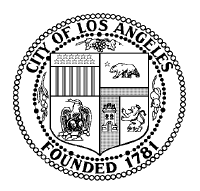 Venice Neighborhood Council PO Box 550, Venice, CA 90294  www.VeniceNC.org Email:info@VeniceNC.orgOcean Front Walk Committee Canal Club 2025 Pacific Ave. Venice, CA 90291 Tuesday, January 5, 2016 6:00-8:00pmOcean Front Walk Committee Roll Call Wendy L. Kaysing  CUT APPROVAL OF AGENDA  Shelly, Carl  All in favor Reinstate the founder of this committee originally Thomas Elliott ANNOUCEMENTS: Assign below to research or report on from last meeting:Research: GPS, walk streets no barricades of cars to go up them on Thornton Ave. Motion for next meeting. Contact google maps and waze. Email photos to follow up. Driving on Melissa Diner Speedway at Brooks Research: Street light and show, ambient light study, affects if any on wildlife. Melissa Research: City owns the beach, county maintains the beach, on a plan to minimize the effects of rising water on our shores. Pass name to Therese Law suit curfew Peggy Kennedy ( multiply people ) Carol Sobol. PUBLIC COMMENT FOR ITEMS NOT ON THE AGENDANEW BUSINESS FOR DISCUSSION AND POSSIBLE ACTION: Discuss mission statement Ocean Front WalkWhereas the Ocean Front Walk Committee has heard repeatedly from business owners, community members and individuals of noise compliants and constant distrubances. The Venice Neighborhood Council recommends the city enforce distrubing the peace laws after 12am and before 5am on Ocean Front Walk. Ocean Front Walk Committee Roll Call Wendy L. Kaysing  CUT Melissa Motion, Carl second Vote 6-0-0Have retirement community come and talk to it. The Venice Neighborhood Council requests copies of all RFI and RFP proposals from all applicants submitted west of Main St. in Venice, CA 90291. Colleen, Shelly Ocean Front Walk Committee Roll Call Wendy L. Kaysing  CUT 6-0-0The Venice Neighborhood Council recommends the implementation of ‘hedge hogs’, mini speed bumps and removing all flexible bollards on Ocean Front Walk as they cause blight, can be tripping hazards when the break apart from the base and the get ruined almost immediately by service vehicles running them over.  Ocean Front Walk Committee Roll Call Wendy L. Kaysing  CUT POSTPONE The Venice Neighborhood Council recommendations: the implementation of more effective signage for crossing the street in more locations on Pacific between Navy and Washington Blvd. Beginning sign of Venice Boardwalk, (Break on through to the other side)Mirrors and signs to slow down and bike, pedestrian friendly signs on all streets between Pacific and Speedway from Washington Blvd to Navy. “ Slow down for the beach, chill out your in venice, locals only,  breathe your at the beach, Caution Grunion Crossing, people crossing only, visual imagery, welcome to venice we love you, caution bongo crossing.” Art and Beautification signs on “great streets” of Venice. I.e. the continuation of Venice Sign themed street signs. Signs with qr code, text, website to make donations to local Venice community projects via Chamber beneficiary. The Venice Neighborhood Council recommends that the same standards and requirements for the Zipline be implemented and committed to by the city, Ice Rink vendors and any concessions on Ocean Front Walk.  The Venice Community will waive all said fees until venture proves profitable, based on mandatory minimum annual review regardless of earnings until such date. See Addendum.  (These meetings will serve as a local resource for concessions in Venice to connect with the local community, whom will feel genuinely vested in their success and will be able to help support vendors with local resources not known or able to be provided by the city, or other government agencies.)Shelly, Melissa Ocean Front Walk Committee Roll Call Wendy L. Kaysing  CUT 6-0-0OLD BUISNESS: In continuation of the Pagoda Beautification Project the Venice Neighborhood Council supports light shows on all the Pagodas every evening from 8-9pm weekdays and 9-10pm weekends. Light will shine toward the beach. Colleen good idea:Melissa motion, Carl second Ocean Front Walk Committee Roll Call Wendy L. Kaysing A6:0:2Motion carriesH Amendment: Lights on main lights will dim when light show is going on. Every 15 minutes for 1 hour. Research it and have him show it. Submitted from Jordan Monkarsh: MOTION:  The Venice Neighborhood Council Recommends that C110 Zoning returned to the 2 most southern blocks of the boardwalk (from North Venice to 19th)Postponed PUBLIC COMMENT FOR ITEMS NOT ON AGENDAMEETING AJOURNEDVenice documentary 1975 ----Colleen may have copy  Meeting Adjourned	In compliance with Government Code section 54957.5, non-exempt writings that are distributed to a majority or all of the board members in advance of a meeting may be viewed at Beyond Baroque, 681 Venice Blvd and Venice Public Library, 501 S. Venice Blvd; and at our website by clicking on the following link: www.venicenc.org, or at the scheduled meeting.  In addition, if you would like a copy of any record related to an item on the agenda, please contact Hugh Harrison at treasurer@venicenc.org.  Roll CallP  NPPNPThomas Elliott PGail RogersNPRon KramerCUT Shelly GomezPMelissa Diner,ChairPTherese DietlinPNoel JohnstonNPCarl LambertPJodi MaroniCUTColleen SaroPRoll CallFOPNPThomas Elliott FGail RogersNPRon KramerCUT Shelly GomezFMelissa Diner,ChairFTherese DietlinFNoel JohnstonNPCarl LambertFJodi MaroniCUTColleen SaroFRoll CallF OFOThomas Elliott FGail RogersNPRon KramerCUT Shelly GomezFMelissa Diner,ChairFTherese DietlinFNoel JohnstonNPCarl LambertFJodi MaroniCUTColleen SaroFRoll CallFOFOThomas Elliott PGail RogersNPRon KramerCUT Shelly GomezPMelissa Diner,ChairPTherese DietlinPNoel JohnstonNPCarl LambertPJodi MaroniCUTColleen SaroPRoll CallFOFOThomas Elliott FGail RogersRon KramerCUT Shelly GomezFMelissa Diner,ChairFTherese DietlinFNoel JohnstonNPCarl LambertFJodi MaroniCUTColleen SaroFRoll CallFAFAThomas Elliott CUTGail RogersFRon KramerCUTShelly GomezFMelissa Diner,ChairFTherese DietlinANoel JohnstonFCarl LambertFJodi MaroniCUTColleen Saro F